PRESSMEDDELANDE: 2012-02-xx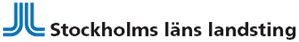 
Stockholms Läns Landsting tecknar nytt ramavtal med specialist inom test Stockholms Läns Landstings upphandling är nu avslutad. Deras målsättning har bland annat varit att hitta leverantörer som kan effektivisera organisationens test och kvalitetssäkring. Ramavtalet, som bland annat har tecknats med specialistbolaget AddQ Consulting, har inom kompetensområde test ett beräknat värde av 25 miljoner kronor och gäller i två år med option på förlängning via förnyad konkurrensutsättning.Vi har genomfört en upphandling av såväl generella konsultbolag som specialiserade konsultbolag som vi är mycket nöjda med. AddQ Consulting har med sin specialisering inom test och kvalitetssäkring gett oss en styrka inom kvalitetssäkring och bidrar därmed till att garantera effektivare test och kvalitetssäkring, säger Erik Guldbrand, Avtalscontroller inom Stockholms Läns LandstingBehovet av att kunna avropa specialister från nischade företag har ökat lavinartat de senaste åren, vilket Stockholms Läns Landstings upphandling är ytterligare ett bevis för.  Vi ser en ökad efterfrågan på specialistområdena test och kvalitetssäkring, vilket har att göra med att många företag och organisationer inte alltid kan förlita sig på generella lösningar, säger Petter Salomonsson, VD på AddQ Consulting. Med våra 100 specialister inom test och kvalitetssäkring, samt en stor utbildnings- och seminarierorganisation, kan vi vara en stabil partner även för en stor organisation som Stockholms Läns Landsting, samtidigt som vi kan leva upp till den ökade efterfrågan inom området, säger Petter Salomonsson.Utöver Stockholms Läns Landsting har AddQ Consulting under den senaste tiden även tecknat konsultavtal med bland annat Söderberg & Partners, Antrad Medical, Skatteverket, SF Bio, Sirius International och Quinyx.
För ytterligare frågor, vänligen kontakta:Petter Salomonsson, VD på AddQ Consulting, petter.salomonsson@addq.se, 0708-398435Erik Guldbrand, Avtalscontroller inom Stockholms Läns Landsting, erik.v.guldbrand@sll.seFör mer information samt pressbilder, vänligen besök:
www.addq.se
www.addq.se/linkedin
www.addq.se/blogg